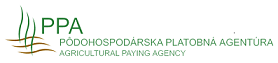 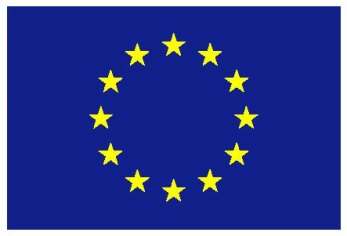          Pôdohospodárska platobná agentúra                                        Európsky poľnohospodársky fond pre rozvoj vidieka:                                                                                                                                                   Európa investuje do vidieckych oblastí 							               Európsky fond  regionálneho rozvoja  	VÝZVA NA PREDKLADANIE ŽIADOSTÍ O SCHVÁLENIE STRATÉGIE MIESTNEHO ROZVOJA VEDENÉHO KOMUNITOU A UDELENIE ŠTATÚTOV Miestnych akčných skupín Číslo výzvy: 18/PRV/2016 Pôdohospodárska platobná agentúra, Dobrovičova 12, 815 26 Bratislava, IČO: 30 794 323 (ďalej len „PPA“) vyhlasuje v zmysle ustanovení § 17  v súvislosti s § 13, zákona 
č. 292/2014 Z. z. o príspevku poskytovanom z európskych štrukturálnych a investičných fondov a o zmene a doplnení niektorých zákonov a v súlade s platnou Príručkou pre žiadateľa o poskytnutie nenávratného finančného príspevku z PRV (ďalej len „Príručka“) výzvu na predkladanie Žiadostí o schválenie stratégie miestneho rozvoja vedeného komunitou a udelenie štatútu Miestnej akčnej skupiny (ďalej len „výzva“),pre opatrenie: 		19 – Podpora na miestny rozvoj v rámci iniciatívy LEADERpodopatrenie: 	19.2 – Podpora na vykonávanie operácií v rámci stratégie miestneho rozvoja vedeného komunitouDátum vyhlásenia výzvy: 03.02.2016                            Dátum uzavretia výzvy:  29.02.2016                            Formálne náležitosti výzvyKontaktné údaje poskytovateľa a spôsob komunikácie s poskytovateľom:Žiadosti o poskytnutie informácií adresujte na kanceláriu generálneho riaditeľa PPA, Dobrovičova 12, 815 26 Bratislava. Prípadné informácie je možné získať na tel. č. 02/52733800, e–mail info@apa.sk  alebo na adrese kancelárie generálneho riaditeľa PPA, Dobrovičova 12, 815 26 Bratislava. PPA bude reagovať na otázky, na ktoré je možné odpovedať informáciami zverejnenými na webovom sídle PPA len odkazmi na príslušné zverejnené dokumenty. V procese vyhodnocovania a schvaľovania Žiadostí o schválenie stratégie miestneho rozvoja vedeného komunitou a udelenie štatútu Miestnej akčnej skupiny PPA neposkytne informácie o stave ich vyhodnocovania. Výsledkom konania o Žiadosti o schválenie stratégie miestneho rozvoja vedeného komunitou a udelenie štatútu Miestnej akčnej skupiny bude rozhodnutie. Odpovede poskytnuté žiadateľovi telefonicky ústnou formou, pokiaľ neboli spracované do písomnej podoby, nemožno považovať za záväzné a žiadateľ sa na ne nemôže odvolať. PPA neposkytuje individuálne poradenstvo k výzve.Časový harmonogram konania o Žiadosti o schválenie stratégie miestneho rozvoja vedeného komunitou a udelenie štatútu Miestnej akčnej skupiny (ďalej len „ŽoSS_MAS“)Výška finančnej alokácie na jednu ŽoSS_MAS:Minimálna výška podpory (fixná zložka) na jednu ŽoSS_MAS je 2 800 000 EUR 
a maximálna výška podpory (fixná a variabilná zložka) je v menej rozvinutom regióne 4 000 000 EUR (zdroje EÚ a štátny rozpočet) vo viac rozvinutom regióne je 3 500 000 EUR (zdroje EÚ a štátny rozpočet). Uvedená maximálna výška podpory zahŕňa aj výdavky na chod MAS a animácie. Žiadateľ uvádza údaje podľa údajov uvedených v hodnotiacej správe projektového zámeru vydanej na základe výzvy na predkladanie projektových zámerov vyhlásenej MPRV SR v rámci Programu rozvoja vidieka SR 2014 – 2020,  číslo výzvy 1MAS/PRV/2015.Celkové náklady na chod MAS a animácie (náklady na oživenie) nesmú presiahnuť 20 % celkových nákladov, ktoré vznikli v rámci implementácie stratégie CLLD.V prípade zmiešaných MAS (zasahujúcich súčasne do územia viac rozvinutý región/ostatných regiónov a menej rozvinutého regiónu) je zdroje na operácie v rámci stratégie CLLD potrebné rozlíšiť podľa kategórie regiónu t.j. na menej rozvinutý a viac rozvinutý región/ostatný región, podľa toho, na území ktorého sa budú operácie realizovať. Chod  MAS a animácie u zmiešaných MAS budú financované v rámci „PRV viac rozvinutý región/ostatný región“.Indikatívna výška finančných prostriedkov určených na vyčerpanie vo výzvyVzhľadom na multifondový charakter stratégií miestneho rozvoja vedeného komunitou je financovanie z dvoch fondov: Európskeho poľnohospodárskeho fondu pre rozvoj vidieka (ďalej len „EPFRV“) prostredníctvom PRV a Európskeho fondu regionálneho rozvoja prostredníctvom Integrovaného regionálneho operačného programu 2014 – 2020 (ďalej len „IROP“). Údaje sú uvádzané za zdroje EÚ (príslušný fond) a štátny rozpočet v členení na menej rozvinutý región a viac rozvinutý región.Miesto podania ŽoSS_MAS:ŽoSS_MAS sa podávajú výhradne osobne v podateľni PPA na adrese: Pôdohospodárska platobná agentúra, Dobrovičova 12, 815 26 Bratislava, v čase v pondelok – štvrtok od 8.00 do 15.00 hod a v piatok od 8.00 do 12.00 hod.Ďalšie formálne náležitosti:ŽoSS_MAS sa podávajú a prijímajú v písomnej papierovej forme počas lehoty uvedenej v tejto výzve, a to na predpísanom tlačive „Formulár Žiadosti o schválenie stratégie miestneho rozvoja vedeného komunitou a udelenie štatútu Miestnej akčnej skupiny“, ktoré tvorí prílohu č. 5.1 tejto výzvyŽiadateľ môže podať v rámci tejto výzvy len jednu ŽoSS_MAS.Pri osobnom podaní ŽoSS_MAS do podateľne ústredia PPA, nesmie byť dátum na pečiatke podateľne ústredia PPA vyšší, ako dátum stanovený za posledný deň prijímania ŽoSS_MAS na PPA. Podať ŽoSS_MAS za MAS osobne do podateľne PPA je oprávnená akákoľvek osoba zastupujúca MAS.V prípade, že ŽoSS_MAS nebola doručená včas, riadne, v určenej forme a v predpísanej lehote, t.j. že nebol dodržaný rozhodujúci dátum lehoty určenej na predkladanie ŽoSS_MAS vo výzve a/alebo ŽoSS_MAS nebola doručená v určenej forme, PPA konanie zastaví a vydá Rozhodnutie o zastavení konania v znení : § 20 ods. 2 zák. č. 292/2014 Z. z.ŽoSS_MAS sa podávajú spolu so všetkými povinnými  prílohami v zalepenej obálke/balíku. V ľavom hornom rohu obálky/balíka žiadateľ uvedie číslo tejto výzvy, názov opatrenia/podopatrenia, obchodné meno, IČO v pravom dolnom rohu obálky/balíka žiadateľ uvedie nápis „Neotvárať“ŽoSS_MAS sa podávajú uložené spolu s povinnými prílohami v pevnom zakladacom šanóne ľubovoľnej farby. Prílohy sa do šanónu vkladajú zostupne, tzn. zhora nadol, pričom na vrchu bude formulár ŽoSS_MAS a nasledovať budú povinné prílohy podľa poradia uvedeného v ŽoSS_MAS. Každá príloha bude založená zvlášť vo fóliovom euroobale (ak technicky nie je možné v euroobale, použije sa iný vhodný spôsob podľa uváženia žiadateľa)ŽoSS_MAS sa podávajú v jednom originálnom vyhotovení. ŽoSS_MAS musia byť podpísané štatutárnym zástupcom žiadateľa alebo osobou úradne splnomocnenou štatutárnym orgánom žiadateľa na mieste/miestach predpísaných vo formulári ŽoSS_MAS.PPA registruje len kompletné ŽoSS_MAS, t.j. ŽoSS_MAS, ktoré obsahujú všetky povinné prílohy, uvedené vo formulári ŽoSS_MAS, v časti „C Povinné prílohy projektu pri podaní Žiadosti o schválenie stratégie miestneho rozvoja vedeného komunitou a udelenie štatútu Miestnej akčnej skupiny, zoradené podľa predpísaného poradia. V prípade nesplnenia týchto podmienok nebudú ŽoSS_MAS akceptované.Podmienky oprávnenosti ŽoSS_MASOprávnenosť žiadateľa (prijímateľa)Oprávnení na podanie ŽoSS_MAS sú:Občianske združenie v zmysle zákona č. 83/1990 Zb. o združovaní občanov v znení neskorších predpisov, ktoré je založené a pracuje na princípoch LEADER a ktorému bola  vydaná na základe výzvy MPRV SR na predkladanie projektových zámerov v rámci Programu rozvoja vidieka SR 2014 – 2020,  číslo výzvy 1MAS/PRV/2015 hodnotiaca správa projektového zámeru.Oprávnenosť aktivítV rámci výzvy na predkladanie ŽoSS_MAS sa neposudzuje oprávnenosť aktivít stratégií CLLD, tie boli posudzované v rámci výzvy MPRV SR na predkladanie projektových zámerov v rámci Programu rozvoja vidieka SR 2014 – 2020,  číslo výzvy 1MAS/PRV/2015.Oprávnenosť výdavkov pre žiadateľaV rámci výzvy o schválenie ŽoSS_MAS nevznikajú žiadne oprávnené výdavky.Oprávnenosť miesta realizácie projektuCelé územie Slovenska (NUTS I) – v súlade s podmienkami uvedenými v bode 2.5 Kritériá pre výber projektov, ktoré je rozdelené na menej rozvinuté regióny (mimo Bratislavského kraja) a viac rozvinutý región/ostatné regióny (Bratislavský kraj).Kritériá pre výber projektovVšeobecné kritériá poskytnutia príspevkuSplnenie všeobecných podmienok pre poskytnutie príspevku bude žiadateľom preukazované a overované pri hodnotení žiadostí o nenávratný finančný príspevok predložených v rámci výzvy vyhlásenej PPA pre podopatrenie 19.4 – Podpora na prevádzkové náklady a oživenie a v rámci výzvy vyhlásenej MPRV SR pre špecifický cieľ 5.1.1. Zvýšenie zamestnanosti na miestnej úrovni podporou podnikania a inovácií. Investície sa musia realizovať na území Slovenska, v prípade prístupu LEADER/CLLD na území príslušnej MAS	Nehnuteľnosti, ktoré sú predmetom projektu sa musia nachádzať na území SR, resp. príslušnej MAS, hnuteľné veci, ktoré sú predmetom projektu – stroje, technológie a pod. sa musia využívať na území SR resp. príslušnej MAS; v rámci výziev k pre jednotlivé opatrenia sa môže v súlade s čl. 70 nariadenia Európskeho parlamentu a Rady (EÚ) č. 1303/2013 stanoviť, že niektoré aktivity neinvestičného charakteru môžu byť realizované aj mimo územia SR ale v rámci EÚ, napr. pri projektoch nadnárodnej spolupráce realizovaných miestnymi akčnými skupinami, pri vzdelávacích projektoch a pod. a mimo EÚ v prípade operácií, ktoré sa týkajú technickej pomoci alebo propagačných aktivít, ako aj v prípade projektov nadnárodnej spolupráce realizovaných miestnymi akčnými skupinami.Žiadateľ nemá evidované nedoplatky poistného na zdravotné poistenie, sociálne poistenie a príspevkov na starobné dôchodkové poistenie	§ 8a ods. 4 zákona č. 523/2004 Z. z. o rozpočtových pravidlách verejnej správy a o zmene a doplnení niektorých zákonov v znení neskorších predpisov. Splátkový kalendár potvrdený veriteľom sa akceptuje.Žiadateľ nie je v likvidácii (netýka sa fyzických osôb uvedených v § 2 odseku 2. písmena b), d) zákona č.513/1991 Zb. Obchodný zákonník), nie je voči nemu vedené konkurzné konanie; nie je v konkurze, v reštrukturalizácii a nebol voči nemu zamietnutý návrh na vyhlásenie konkurzu pre nedostatok majetku a neporušil v predchádzajúcich 3 rokoch zákaz nelegálneho zamestnávania.	§ 8a ods. 4 zákona č. 523/2004 Z. z. o rozpočtových pravidlách verejnej správy a o zmene a doplnení niektorých zákonov v znení neskorších predpisov. V priebehu trvania zmluvy o poskytnutí NFP táto skutočnosť podlieha oznamovacej povinnosti prijímateľa voči poskytovateľovi.Žiadateľ má vysporiadané finančné vzťahy so štátnym rozpočtom po lehote splatnosti, a nie je voči nemu vedený výkon rozhodnutia.	§ 8a ods. 4 zákona č. 523/2004 Z. z. o rozpočtových pravidlách verejnej správy a o zmene a doplnení niektorých zákonov v znení neskorších predpisov. V priebehu trvania zmluvy o poskytnutí NFP táto skutočnosť podlieha oznamovacej povinnosti prijímateľa voči poskytovateľovi.	Podmienka sa netýka výkonu rozhodnutia voči členom riadiacich a dozorných orgánov žiadateľa, ale je relevantná vo vzťahu k subjektu žiadateľa.Na operáciu možno poskytnúť podporu z jedného alebo viacerých EŠIF alebo z jedného alebo viacerých programov a z iných nástrojov EÚ za podmienky, že sa na výdavkovú položku, zahrnutú do žiadosti o platbu na úhradu jedným z EŠIF, neposkytla podpora z iného fondu alebo nástroja EÚ a SR, ani podpora z rovnakého fondu v rámci iného programu, ani podpora z rovnakého fondu v rámci toho istého programu, ani v rámci predchádzajúceho obdobia.	V priebehu trvania zmluvy o poskytnutí NFP táto skutočnosť podlieha oznamovacej povinnosti prijímateľa voči poskytovateľovi.	Čl. 65 ods. 11 nariadenia Európskeho parlamentu a Rady (EÚ) č. 1303/2013, ktorým sa stanovujú spoločné ustanovenia o Európskom fonde regionálneho rozvoja, Európskom sociálnom fonde, Kohéznom fonde, Európskom poľnohospodárskom fonde pre rozvoj vidieka a Európskom námornom a rybárskom fonde a ktorým sa stanovujú všeobecné  ustanovenia o Európskom fonde regionálneho rozvoja, Európskom sociálnom fonde, Kohéznom fonde a Európskom námornom a rybárskom fonde, a ktorým sa zrušuje nariadenie Rady (ES) č. 1083/2006.Každá investičná operácia, ak sa na ňu vzťahuje zákon č. 24/2006 Z. z. o posudzovaní vplyvov na životné prostredie, musí byť vopred posúdená na základe tohto zákona.	Čl. 45 ods. 1 nariadenia Európskeho parlamentu a Rady (EÚ) č. 1305/2013 o podpore rozvoja vidieka prostredníctvom Európskeho poľnohospodárskeho fondu pre rozvoj vidieka (EPFRV) a o zrušení nariadenia Rady (ES) č. 1698/2005). Pri ŽoNFP sa predkladá len stanovisko či  podlieha posudzovaniu.Žiadateľ musí postupovať pri obstarávaní tovarov, stavebných prác a služieb, ktoré sú financované z verejných prostriedkov, v súlade so zákonom č. 25/2006 Z. z. v znení neskorších predpisov.	Zákon č. 25/2006 Z. z. o verejnom obstarávaní a o zmene a doplnení niektorých zákonov v znení neskorších predpisov v súvislosti s § 41 zákona č. 292/2014 Z. z. o príspevku poskytovanom z európskych štrukturálnych a investičných fondov a o zmene a doplnení niektorých zákonov.Žiadateľ musí zabezpečiť hospodárnosť, efektívnosť a účinnosť použitia verejných prostriedkov.	§ 19 ods. 3 zákona č. 523/2004 Z. z. o rozpočtových pravidlách verejnej správy a o zmene a doplnení niektorých zákonov v znení neskorších predpisov. Nepreukazuje sa pri paušálnych platbách.Žiadateľ musí dodržiavať princíp zákazu konfliktu záujmov v súlade so zákonom č. 292/2014 Z. z. o príspevku poskytovanom z európskych štrukturálnych a investičných fondov a o zmene a doplnení niektorých zákonov.	§ 46 zákona č. 292/2014 Z. z. o príspevku poskytovanom z európskych štrukturálnych a investičných fondov a o zmene a doplnení niektorých zákonov.Operácie, ktoré budú financované z EPFRV, nesmú zahŕňať činnosti, ktoré boli súčasťou operácie, v prípade ktorej sa začalo alebo malo začať vymáhacie konanie v súlade s článkom  71 nariadenia Európskeho parlamentu a rady (EÚ) č. 1303/2013 po premiestnení výrobnej činnosti mimo EÚ.	V priebehu trvania zmluvy o poskytnutí NFP táto skutočnosť podlieha oznamovacej povinnosti prijímateľa voči poskytovateľovi.Žiadateľ ani jeho štatutárny orgán, ani žiadny člen štatutárneho orgánu, ani prokurista/osoba splnomocnená zastupovať žiadateľa v konaní o ŽoNFP neboli právoplatne odsúdení za trestný čin korupcie, za trestný čin poškodzovania finančných záujmov EÚ, za trestný čin legalizácie príjmu z trestnej činnosti, za trestný čin založenia, zosnovania a podporovania zločineckej skupiny, alebo za trestný čin machinácie pri verejnom obstarávaní a verejnej dražbe.	Nariadenie Komisie (ES, Euratom) č. 1302/2008 zo 17. decembra 2008 o centrálnej databáze vylúčených subjektov (ďalej len „Nariadenie o CED“).V prípade, že sa na dané činnosti vzťahujú pravidlá štátnej pomoci resp. pomoci de minimis, žiadateľ musí spĺňať podmienky vyplývajúce zo schém štátnej pomoci/pomoci de minimis.	Nariadenie Komisie (EÚ) č. 702/2014, ktorým sa určité kategórie pomoci v odvetví poľnohospodárstva a lesného hospodárstva a vo vidieckych oblastiach vyhlasujú za zlučiteľné s vnútorným trhom pri uplatňovaní článkov 107 a 108 Zmluvy o fungovaní Európskej únie; nariadenie Komisie (EÚ) č. 1407/2013 o uplatňovaní článkov 107 a 108 Zmluvy o fungovaní Európskej únie na pomoc de minimis.	Nariadenie Komisie (EÚ) č. 651/2014 o vyhlásení určitých kategórií pomoci za zlučiteľné s vnútorným trhom podľa článkov 107 a 108 Zmluvy o fungovaní Európskej únie	Podmienka je relevantná iba pre subjekty, ktoré sú v zmysle výzvy povinné preukázať splnenie tejto podmienky poskytnutia príspevku.Investícia musí byť v súlade s normami EÚ a SR, týkajúcimi sa danej investície.Výberové kritériáSplnenie výberových kritérií pre výber projektov  PPA overí výhradne na základe hodnotiacej správy projektového zámeru vypracovanej MPRV SR schválenej výberovou komisiou zriadenou gestorom CLLD, ktorá tvorí povinnú prílohu Žiadosti o schválenie stratégie miestneho rozvoja vedeného komunitou a udelenie štatútu Miestnej akčnej skupiny. V prípade potreby je PPA oprávnená vyžiadať záverečnú hodnotiacu správu projektového zámeru od MPRV SR a overiť splnenie výberových kritérií na základe nej.Počet obyvateľov MAS je vyšší alebo rovný ako 10 000 a nižší alebo rovný ako 150 000 (údaje k 31.12. 2014).Hustota obyvateľstva celého územia MAS nesmie byť vyššia ako 150 obyv./km2 – hustota sa vypočíta vydelením celkového počtu obyvateľov MAS celkovou rozlohou územia MAS (údaje k 31.12. 2014).Minimálny počet obcí tvoriacich MAS je 7 (obce môžu byť zastúpené aj združením, príp. mikroregiónom). Ak je obec zastúpená združením, prípadne mikroregiónom, nemôže súčasne vystupovať ako samostatný člen MAS.MAS má právnu subjektivitu, t.z. je zastúpená občianskym združením v zmysle zákona č. 83/1990 Zb. o združovaní občanov v znení neskorších predpisov.MAS má vytvorenú minimálnu štruktúru orgánov a ich právomocí v súlade s kapitolou 6.1.4 Systému riadenia CLLD (LEADER a komunitný rozvoj) pre programové obdobie 2014 – 2020.MAS je zoskupenie predstaviteľov verejných a súkromných miestnych spoločensko-hospodárskych záujmov, v ktorých na úrovni rozhodovania nemajú ani orgány verejnej moci, ani žiadna záujmová skupina viac ako 49 % hlasovacích práv.Členovia MAS musia pôsobiť na území MAS, t.z. mať na území MAS trvalý alebo prechodný pobyt, sídlo alebo prevádzku.Z podpory sú vylúčené krajské mestá s výnimkou mestských častí Bratislavy a Košíc do 5000 obyvateľov s vlastnými samosprávnymi orgánmi. Pozn.: Prímestskou časťou  krajských miest sa rozumie mestská časť, ktorá je právnickou osobou v zmysle § 1a ods. 2 zákona č. 377/1990 Zb. o hlavnom meste Slovenskej republiky Bratislave alebo právnickou osobou v zmysle § 2 ods. 2 zákona č. 401/1990 Zb. o meste Košice, pokiaľ tieto nemajú viac ako 5 000 obyvateľov.Z podpory sú vylúčené obce s počtom obyvateľov nad 20 000. Tieto môžu byť súčasťou MAS, ale nemôžu byť príjemcom podpory, a príjemcom podpory nie sú organizácie nimi zriadené (subjekty z ich území môžu byť príjemcom podpory).MAS má vypracovanú stratégiu miestneho rozvoja vedeného komunitou (stratégia CLLD) s jasne formulovanými cieľmi a opatreniami, ktoré budú prispievať k podpore miestneho rozvoja. Stratégia obsahuje definované povinné časti a je vypracovaná v súlade s Metodickým pokynom na spracovanie stratégie CLLD.Územie MAS, na ktoré sa vzťahuje stratégia CLLD, pokrýva súvislé územie ohraničujúce katastre všetkých zahrnutých obcí. Výnimkou je, ak je súvislosť územia prerušená vojenským obvodom.Stratégia CLLD vypracovaná MAS je multifondová –  zahŕňa opatrenia financované z EPFRV, ako aj z EFRR.Princípy uplatnenia výberu: Samotné hodnotenie jednotlivých stratégií zabezpečí MPRV SR prostredníctvom odborných hodnotiteľov v rámci výzvy na predkladanie projektových zámerov v rámci Programu rozvoja vidieka SR 2014 – 2020,  číslo výzvy 1MAS/PRV/2015. V rámci nej (a na základe ukončeného odborného hodnotenia) výberová komisia zriadená gestorom CLLD zostaví poradie podľa bodov pridelených odbornými hodnotiteľmi a aplikuje princípy uplatnenie výberu. Na základe finančných alokácií odporučí aby príslušným MAS podľa poradia bol po splnení podmienok udelený zo strany PPA štatút MAS. Zároveň uvedeným MAS vydá pozitívnu hodnotiacu správu. MAS, ktoré podľa hodnotenia zostali pod čiarou finančnej alokácie resp. nesplnili podmienky výzvy vydá negatívnu hodnotiacu správu. O výbere MAS vypracuje výberová komisia zriadená gestorom CLLD sumárny protokol, ktorý predkladá na PPA. PPA pri schvaľovaní stratégií CLLD a udeľovaní štatútu jednotlivým MAS postupuje výhradne podľa uvedeného sumárneho protokolu z ich výberu a podľa poradia v ňom uvedenom. PPA po splnení podmienok tejto výzvy vydá v prvom rade rozhodnutia o schválení štatútu MAS jednotlivým MAS, ktoré obdržali pozitívnu hodnotiacu správu, v prípade zostatku finančnej alokácie následne podľa poradia  uvedenom v sumárnom protokole z ich výberu aj MAS, ktorým bola vydaná negatívna hodnotiaca správa v dôsledku nedostatočnej finančnej alokácie.Spôsob financovaniaNeuplatňuje sa pre túto výzvu.Splnenie podmienok ustanovených v osobitných predpisochSpravovanie Centrálnej databázy vylúčených subjektov (CED) zahŕňa spracúvanie osobných údajov (zber údajov, prenos údajov, registrácia varovaní o vylúčení, zostavy v databáze atď.). Výkonné orgány alebo subjekty a styčné miesto, ako aj ďalšie orgány, ktoré sa v SR podieľajú na evidencii údajov v CED (napr. Generálna prokuratúra SR), sú povinné dodržiavať pravidlá ochrany osobných údajov stanovené zákonom o ochrane osobných údajov. Tretím stranám, musia byť v najskoršej fáze procesu poskytovania finančných prostriedkov z fondov EÚ poskytnuté informácie v rozsahu:identifikačné údaje prevádzkovateľa databázy CED, ktorým je účtovník Európskej Komisie,zoznam spracúvaných údajov, účel spracúvania osobných údajov,subjekty, ktorým uvedené údaje budú poskytnuté alebo sprístupnené,poučenie o právach tretích osôb v súvislosti s ochranou osobných údajov.Predbežná informácia pre žiadateľov o nenávratný finančný príspevok/o príspevok v zmysle čl. 13 Nariadenia Komisie (ES, Euratom) č. 1302/2008 o centrálnej databáze vylúčených subjektov tvorí Prílohu č. 5.2 tejto výzvy.Ďalšie podmienky udelenia štatútuŽoSS_MAS musí byť kompletná po obsahovej stránke.ŽoSS_MAS nebude schválená v prípade, že žiadateľ uviedol nepravdivé čestné vyhlásenie žiadateľa o konflikte záujmov.PPA si vyhradzuje právo dodatočného vyžiadania ďalších informácií (objasnenia nezrovnalostí) od žiadateľa. Lehota na predloženie týchto informácií nesmie byť kratšia, ako 5 pracovných dní odo dňa doručenia výzvy osobne alebo poštou na adresu určenú vo výzve na doplnenie ďalších informácií, pričom pre posúdenie včasného doručenia chýbajúcich dokladov (údajov) platia rovnaké podmienky, ako pri prijímaní ŽoSS_MAS.Zmeny vo výzve a zrušenie výzvy:Zmeny vo výzve:PPA môže po zverejnení výzvy zmeniť formálne náležitosti výzvy.PPA môže výzvu zmeniť do termínu uzavretia výzvy, ak sa zmenou podstatným spôsobom nezmenia podmienky schválenia stratégie CLLD a podmienky udelenia štatútu MAS stanovené vo výzve, pričom následne termín uzavretia výzvy (v prípade potreby) primerane predĺži.PPA v prípade zmeny výzvy umožní žiadateľovi doplniť alebo zmeniť ŽoSS_MAS podanú do termínu zmeny výzvy, ak ide o takú zmenu výzvy, ktorou môže byť skôr podaná ŽoSS_MAS dotknutá, pričom určí primeranú lehotu na doplnenie alebo zmenu ŽoSS_MAS.Zmenu výzvy nie je možné vykonať, ak ide o nasledovné podmienky schválenia stratégie CLLD a podmienky udelenia štatútu MAS: oprávnenosť žiadateľa, oprávnenosť aktivít, oprávnenosť cieľovej skupiny.Zmeny výzvy a jej príloh, vrátane zdôvodnenia zmien budú zverejňované formou oznámenia na webovom sídle PPA: http://www.apa.sk.Zrušenie výzvy:PPA môže výzvu zrušiť do vydania prvého rozhodnutia o ŽoSS_MAS, podanej na základe výzvy, ak dôjde k podstatnej zmene podmienok schválenia stratégie CLLD a podmienok udelenia štatútu MAS.PPA predloženú ŽoSS_MAS podanú do dátumu zrušenia výzvy žiadateľovi vráti alebo o ŽoSS_MAS rozhodne, ak je možné rozhodnúť podľa podmienok poskytnutia príspevku platných ku dňu predloženia ŽoSS_MAS, pokiaľ už nebolo rozhodnuté.Zrušenie výzvy, vrátane zdôvodnenia zrušenia bude zverejnené formou oznámenia na webovom sídle PPA: http://www.apa.sk.V Bratislave   03.02.2016        	MVDr. Stanislav Grobár 	generálny riaditeľPrílohy:Žiadosť o schválenie stratégie miestneho rozvoja vedeného komunitou a udelenie štatútu Miestnej akčnej skupiny Predbežná informácia pre žiadateľov o nenávratný finančný príspevok/o príspevok v zmysle čl. 13 Nariadenia Komisie (ES, Euratom) č. 1302/2008 o centrálnej databáze vylúčených subjektovPodávanie a prijímanie ŽoSS_MASod 23.02.2016 do 29.02.2016od 23.02.2016 do 29.02.2016od 23.02.2016 do 29.02.2016Hodnotenie ŽoSS_MASZačína od posledného možného dátumu na doručenie ŽoSS_MAS a končí dňom vydania rozhodnutia o schválení/neschválení ŽoSS_MASZačína od posledného možného dátumu na doručenie ŽoSS_MAS a končí dňom vydania rozhodnutia o schválení/neschválení ŽoSS_MASZačína od posledného možného dátumu na doručenie ŽoSS_MAS a končí dňom vydania rozhodnutia o schválení/neschválení ŽoSS_MASPočet podaných ŽoSS_MAS v predmetnej výzveMenej ako 100 podaných ŽoSS_MASViac ako 100 a menej ako 300  podaných ŽoSS_MASViac ako 300 podaných  ŽoSS_MASVypracovanie potvrdenia o registrácii ŽoSS_MASNajneskôr do 30 pracovných dní od posledného možného dátumu na doručenie ŽoSS_MAS Najneskôr do 40 pracovných dní od posledného možného dátumu na doručenie ŽoSS_MAS Najneskôr do 60 pracovných dní od posledného možného dátumu na doručenie ŽoSS_MAS Výber ŽoSS_MASna základe sumárneho protokolu výberovej komisie zriadenej gestorom CLLD (Miestny rozvoj vedený komunitou)na základe sumárneho protokolu výberovej komisie zriadenej gestorom CLLD (Miestny rozvoj vedený komunitou)na základe sumárneho protokolu výberovej komisie zriadenej gestorom CLLD (Miestny rozvoj vedený komunitou)Vydanie rozhodnutia  o schválení/neschválení ŽoSS_MASNajneskôr do 15.4.2016Najneskôr do  15.5.2016Najneskôr do  15.6.2016zdroj EÚ + štátny rozpočetmenej rozvinuté regiónyviac rozvinutý región/ostatné regiónyPRV92 652 434,005 583 718,00IROP99 000 000,001 556 595,00Spolu191 652 434,007 140 313,00